„CZARNA OWCA” ZACHWYCIŁA WIDZÓW!
Od piątku „Czarna owca” w reżyserii Aleksandra Pietrzaka króluje na ekranach kin w całej Polsce. Widzowie pokochali rodzinę Gruzów, a recenzenci nie szczędzą dobrych słów na temat najnowszej produkcji TVN Grupy Discovery.Prezentujemy wybrane opinie:„Czarna owca. Niepohamowany śmiech i potok łez. Długo czekaliśmy na taki film.”Magdalena Maksimiuk, Wp.pl„Czarna owca to śmieszna polska komedia. Tak, też nie mogę w to uwierzyć. (…) Nie znajdziecie tam gagów sprawiających, że cała sala będzie wybuchać gromkim śmiechem. To nie ten rodzaj komedii. Twórcy filmu stawiają raczej na absurdalność sytuacji i cięte dialogi.”Tomasz Gardziński, Spidersweb„Czarna owca jest świetnie napisana. W szczególności postać Arka jest dobrze nakreślona i posiada przezabawne dialogi. Duża w tym zasługa Arkadiusza Jakubika, który dodaje jej energii.”Dawid Muszyński, Na ekranie„Polska komedia śmieszy? To możliwe.”Tomasz Zacharczuk, Trójmiasto.pl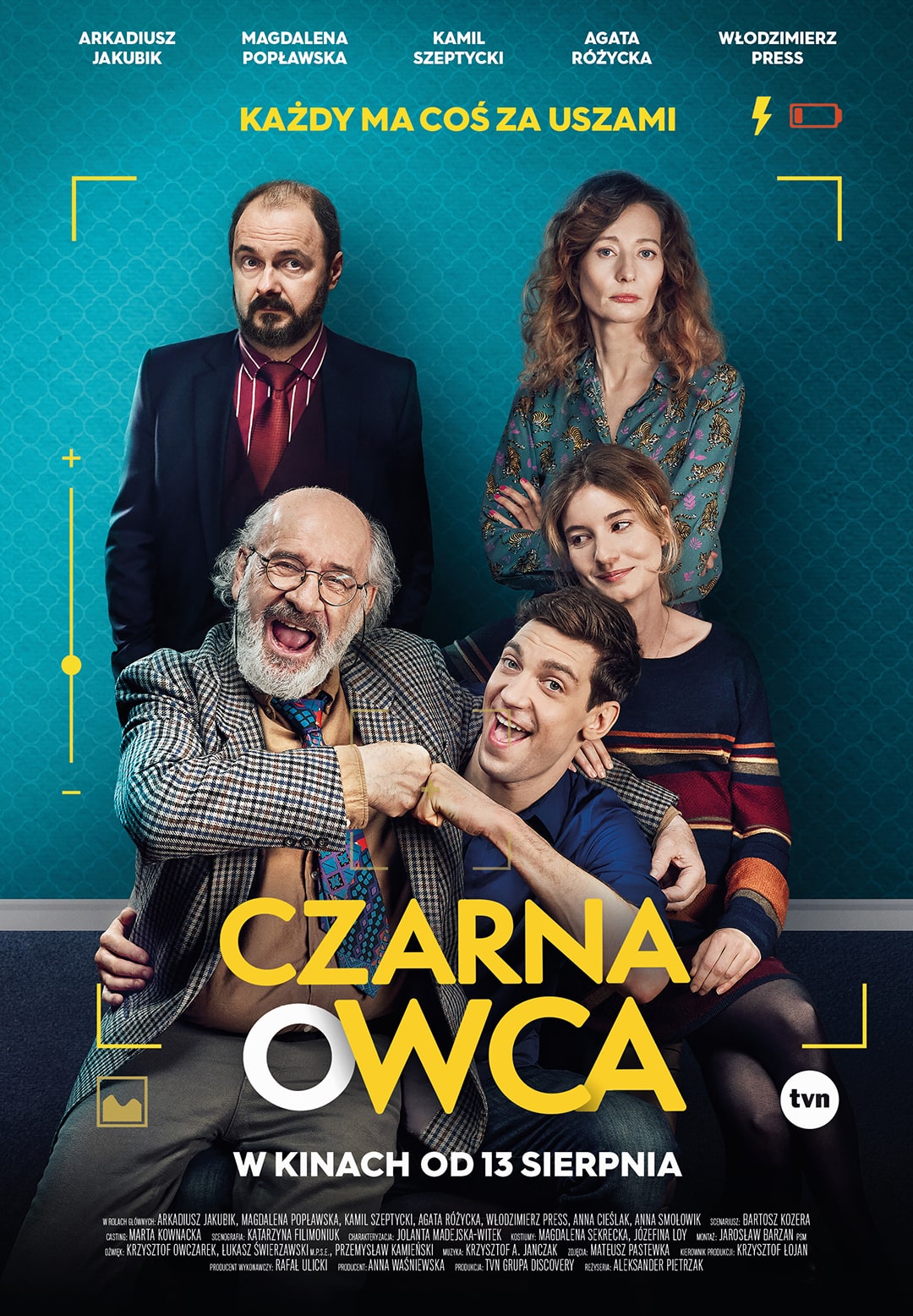 Zobacz zwiastun„Czarna owca” to słodko-gorzka opowieść o współczesnej rodzinie, w której każdy ma czegoś dość. Gdy w końcu tłumione od lat kryzysy, konflikty i pragnienia eksplodują, każdy zaczyna żyć na własny rachunek. A przynajmniej tak im się wydaje… Czy członkowie rodziny odnajdą swoje szczęście? To film o więzach, których nie można przerwać. W zabawny sposób odpowiada na ważne pytania dotyczące relacji rodzinnych i dojrzewania do zmian.Aleksander Pietrzak, reżyser:Film porusza kilka tematów, takich jak wybór między karierą a rodziną, dojrzewanie do bycia ojcem, próba odnalezienia się w całkowicie nowej sytuacji życiowej, ale chyba przede wszystkim ten film jest o tym, że dziecko zawiązuje więź na zawsze. Dwie najpiękniejsze emocje to śmiech i płacz. To może dać nam komediodramat i to – mam nadzieję – da nam „Czarna owca”.Anna Waśniewska, producentka:To uniwersalna historia o drodze do dojrzałości, w której każdy z nas może się odnaleźć. W zabawny sposób pokazuje różnice międzypokoleniowe, problemy wynikające z braku komunikacji, obawy przed ukazaniem swoich prawdziwych uczuć. Interesowało nas pokazanie prawdy o rodzinie i różnych momentów w życiu małej społeczności. Śmiesznych, czasem smutnych i strasznych. Po trudnym doświadczeniu, które dzieliliśmy przez ostatni rok, mamy świadomość, że każdy człowiek teraz jest spragniony pozytywnych emocji, a tych z pewnością dostarczy film „Czarna owca” Alka Pietrzaka.Zobacz teledysk „Czarna owca”w kinach od 13 sierpnia 2021Obsada: Arkadiusz Jakubik, Magdalena Popławska, Kamil Szeptycki, Agata Różycka, 
Anna Cieślak, Anna Smołowik i Włodzimierz PressReżyseria: Aleksander Pietrzak
Scenariusz: Bartosz Kozera
Zdjęcia: Mateusz Pastewka
Reżyser castingu: Marta Kownacka
Producent: Anna Waśniewska
Producent wykonawczy: Rafał Ulicki
Produkcja: TVN Grupa DiscoveryKONTAKT DLA MEDIÓW:Agata Wojciechowska
agata.wojciechowska@next-film.pl
tel. 504 289 058